Комплект для изучения времени года ЗИМА1. Речь с движением.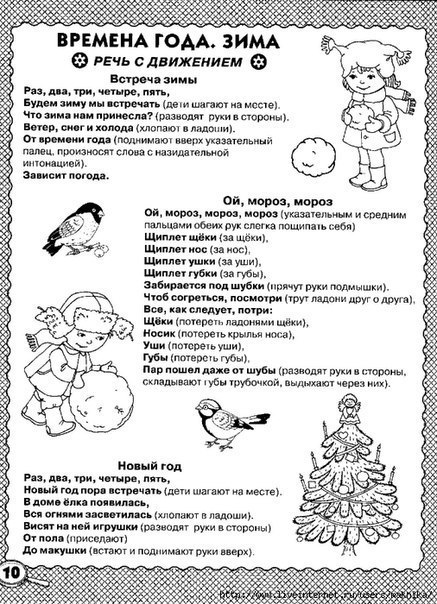 Звери решили сфотографироваться. Где была сделана фотография?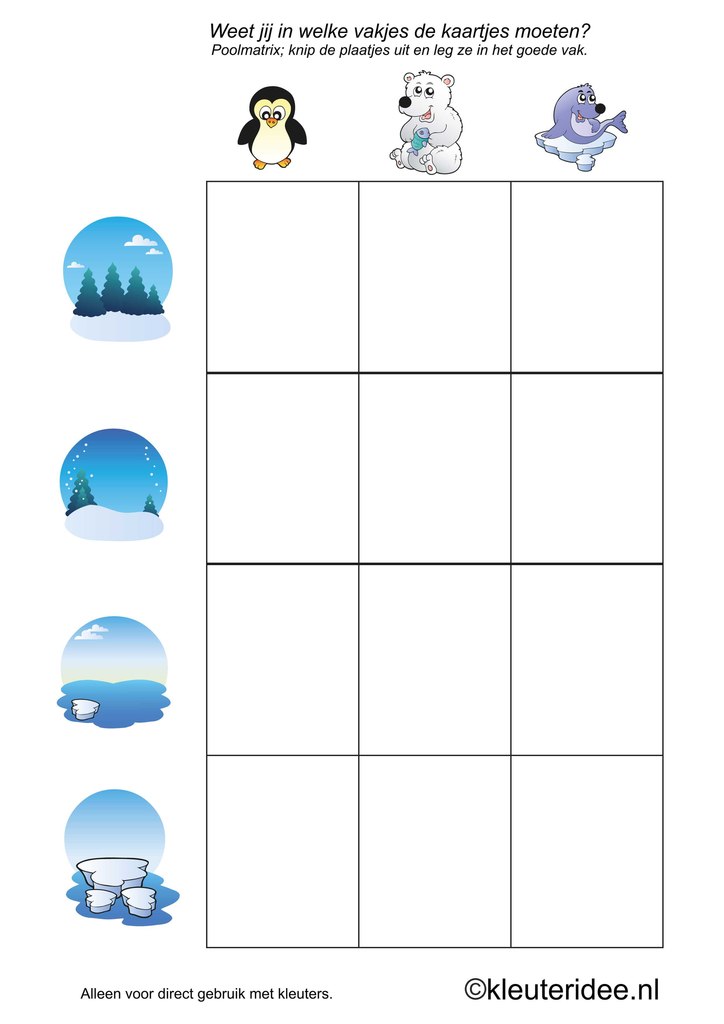 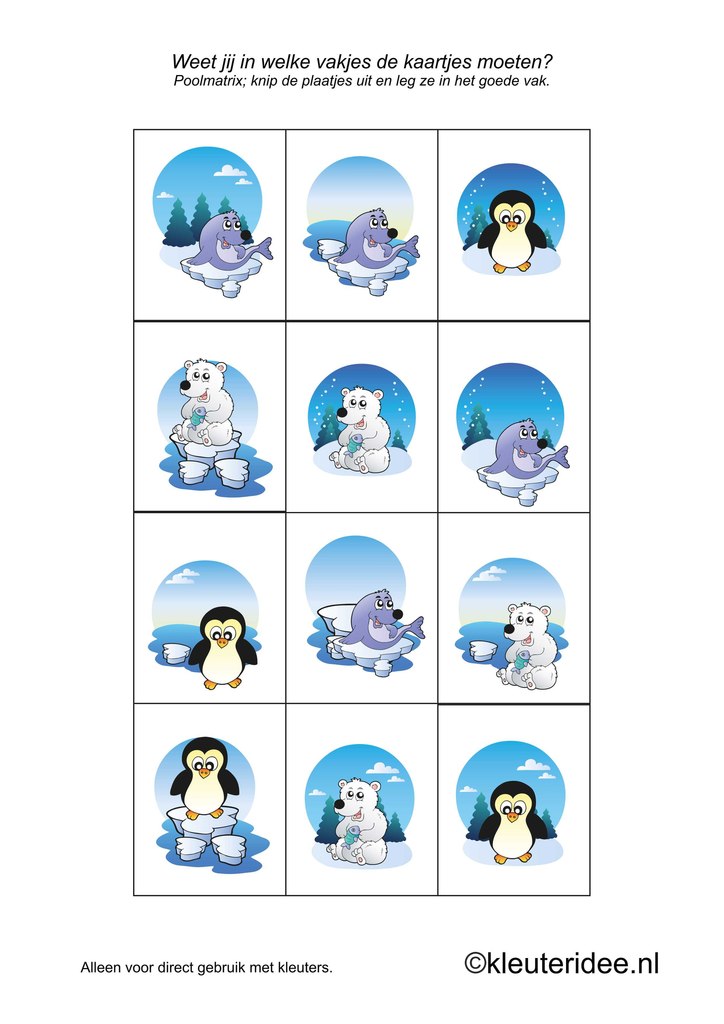 Найди тень пингвинов.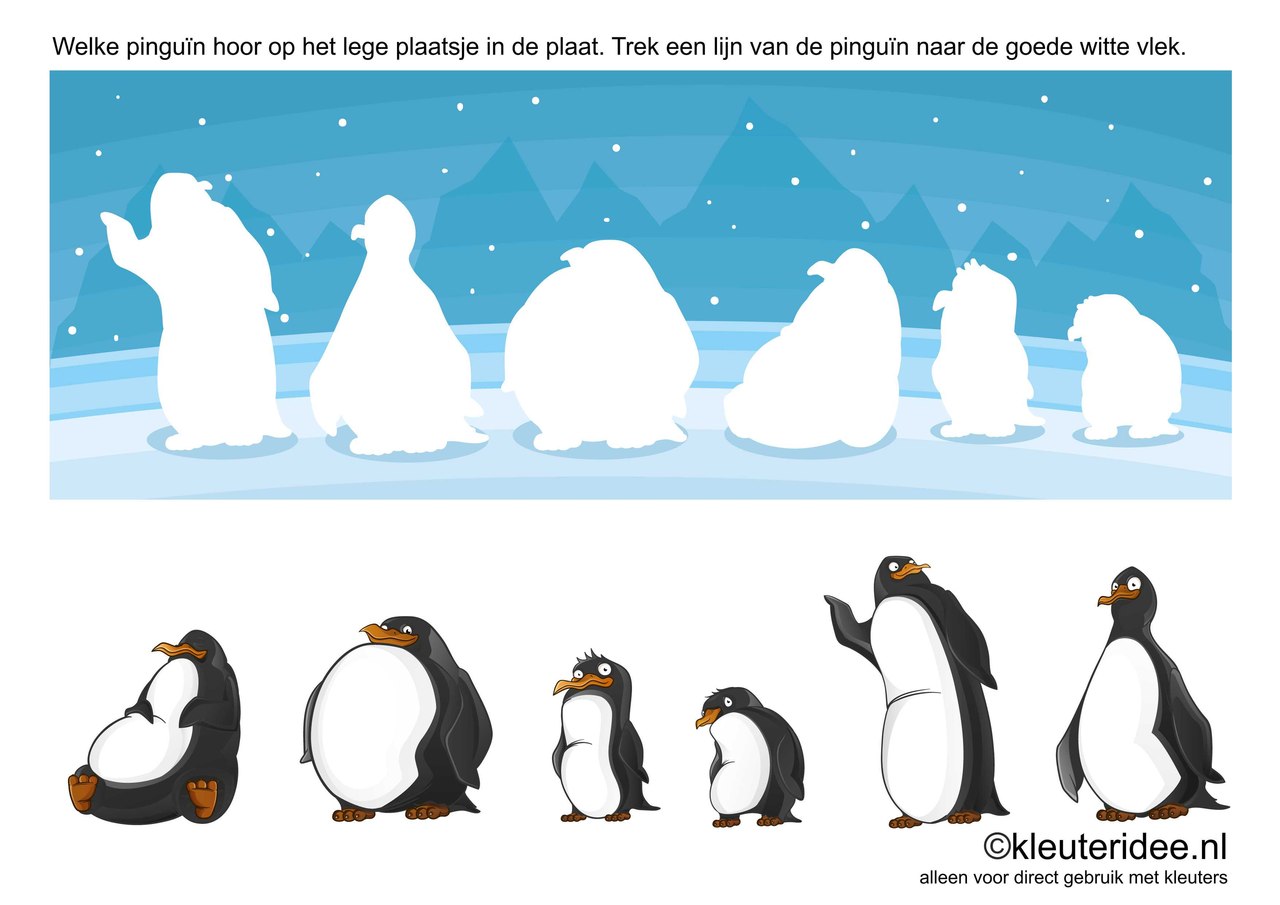 С помощью линейки измерь рост пингвинов, запиши результат в клеточку.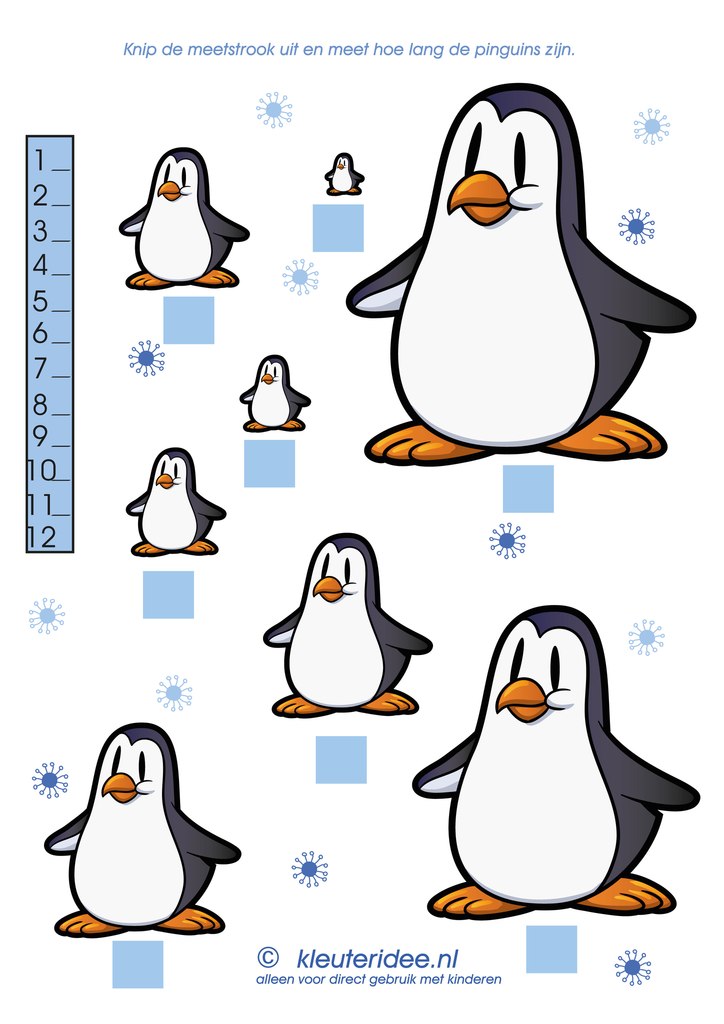 Задание на внимательность. По заданию взрослого найти нужную картинку. Например, найти розового игрушечного мишку.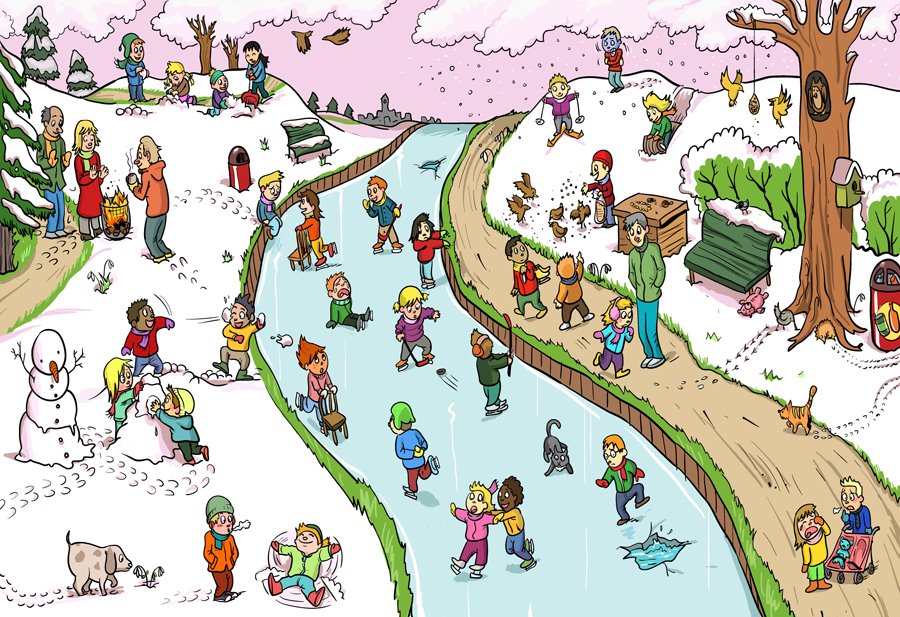 Развиваем мелкую моторику!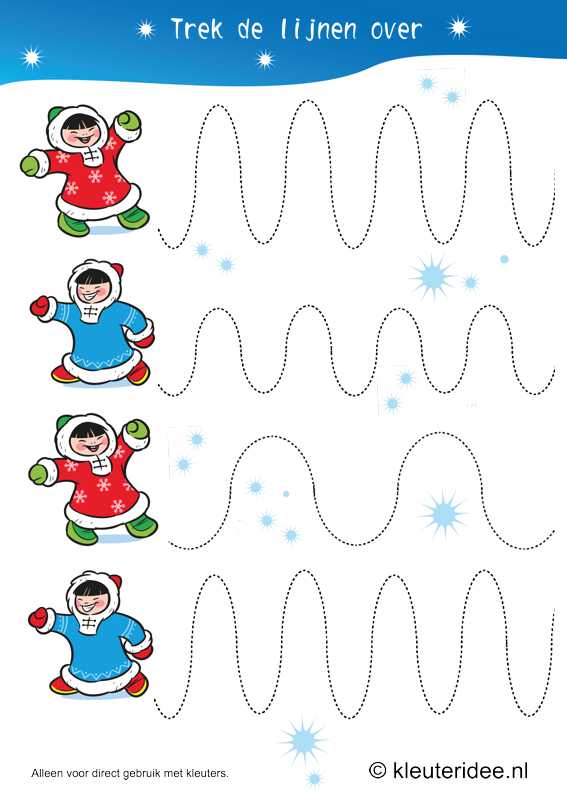 Вписать в пустые окошки пропушеные цифры.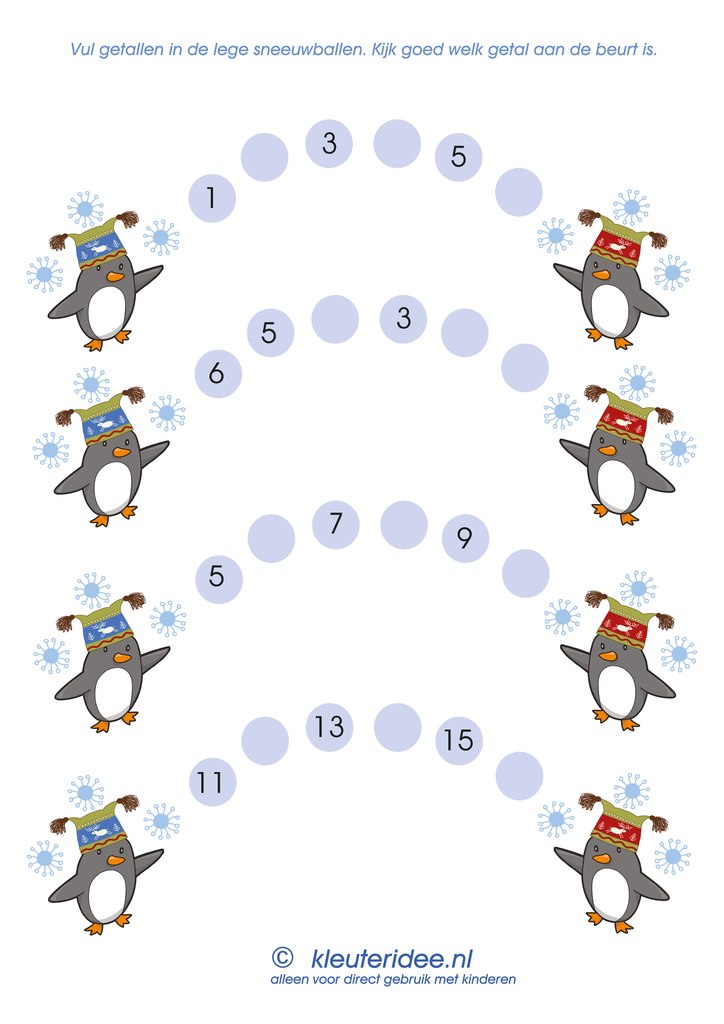 Игра для развития связной речи«Когда это бывает?»Дидактическая задача. Упражнять детей в умении отвечать на вопрос полным предложением; уточнить представления о временах года.Оборудование. Квадратики четырёх цветов у каждого ребенка:Белый – зима:Зелёный – весна;Красный – лето;Жёлтый – осень.Содержание. Взрослый задает вопросы, ребенок поднимают соответствующую карточку.-Когда опадают листья?-Когда дети катаются на санках?-Когда собирают овощи и фрукты?-Когда цветут на лугах цветы?-Когда люди купаются в морях, реках, озёрах?-Когда распускаются листья?Выслушиваются полные ответы детей.-А теперь я буду читать стихи про времена года, а вы поднимите соответствующую карточку.                            Утром мы во двор идём -
Листья сыплются дождём,
Под ногами шелестят 
И летят, летят, летят...
(Осень)Она приходит с ласкою
И со своею сказкою.
Волшебной палочкой
Взмахнет,
В лесу подснежник
Расцветет.
(Весна)Запорошила дорожки,
Разукрасила окошки.
Радость детям подарила
И на санках прокатила.
(Зима)Я соткано из зноя, несу тепло с собою, 
Я реки согреваю, "купайтесь!" - приглашаю. 
И любите за это вы все меня, я ... 
(лето )